Муниципальное автономное дошкольное общеобразовательное учреждение детский сад №18 «Остров сокровищ»сценарий развлечения
для детей среднего дошкольного возраста«День рождение Березки»                                                                       Подготовили и провели:                                                                       Налетова Н.В                                                                       Заузолкова Л.Р2016       Цель: Приобщать к истокам русской народной культуры.      Задачи: Вызвать у детей положительные эмоции; создать веселое и радостное настроение; воспитывать любовь к родной природе, родине.Предварительная работа:Разучивание песен и стихов о Родине.Чтение художественной литературы.Беседы о символах России.Встреча детей в группе с хлебом и сольюВед: Здравствуйте ребята! Я, сегодня вас встречаю по старинной русской традиции с «хлебом и солью». Это означает, что я очень рада вас видеть, желаю вам добра, благополучия и дружбы.  - «Пусть моя изба не красна углами, не богата пирогами, но рады мы гостям как добрым вестям! Пожалуйте гости дорогие ! Хлеб- соль кушай и добрых людей слушай.-Угощайтесь хлебом и проходите!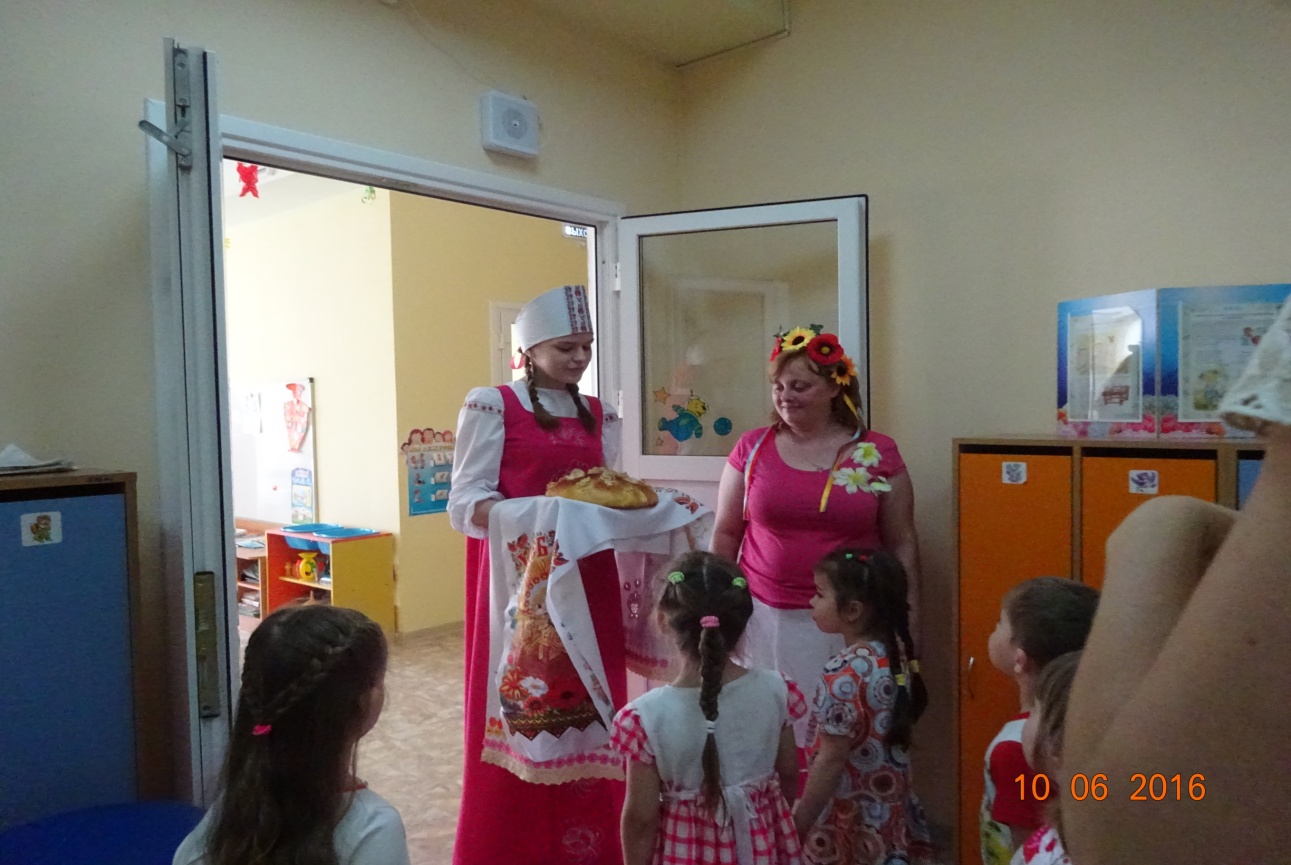 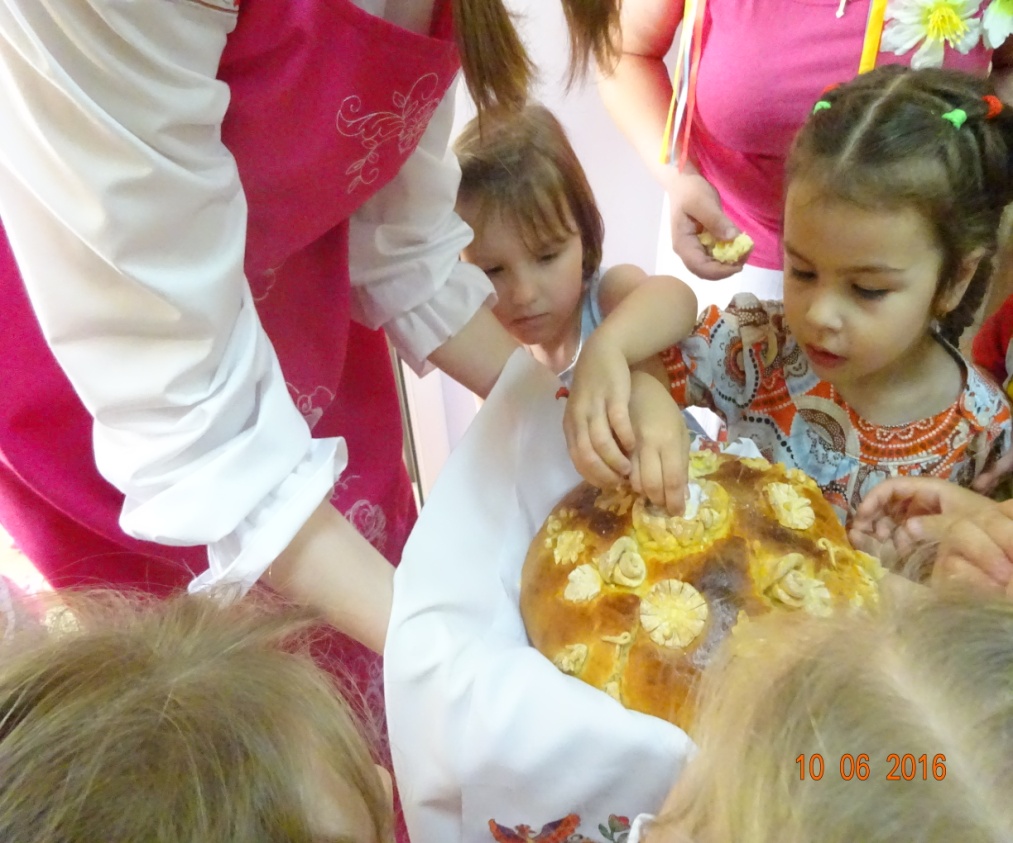 -Ребята, а вы знаете в какой стране вы живете? А в каком городе?-А знаете ли вы символы России? Вот сейчас я загадаю вам загадки.У нее вся душа на распашку,	И хоть пуговки есть - не рубашка,	Не индюшка, а надувается,И не птица, а заливается.Стоит на кухне золотой Король.Чай пить изволь.Друг другу улыбаются,Одна в другую ставятся,Деревянные как ложки!Знаешь кто это?(Матрешки)-Молодцы!-Вот и у нас есть матрешки, предлагаю вам украсить ее цветами и узорами. Игра «Украсим матрешку»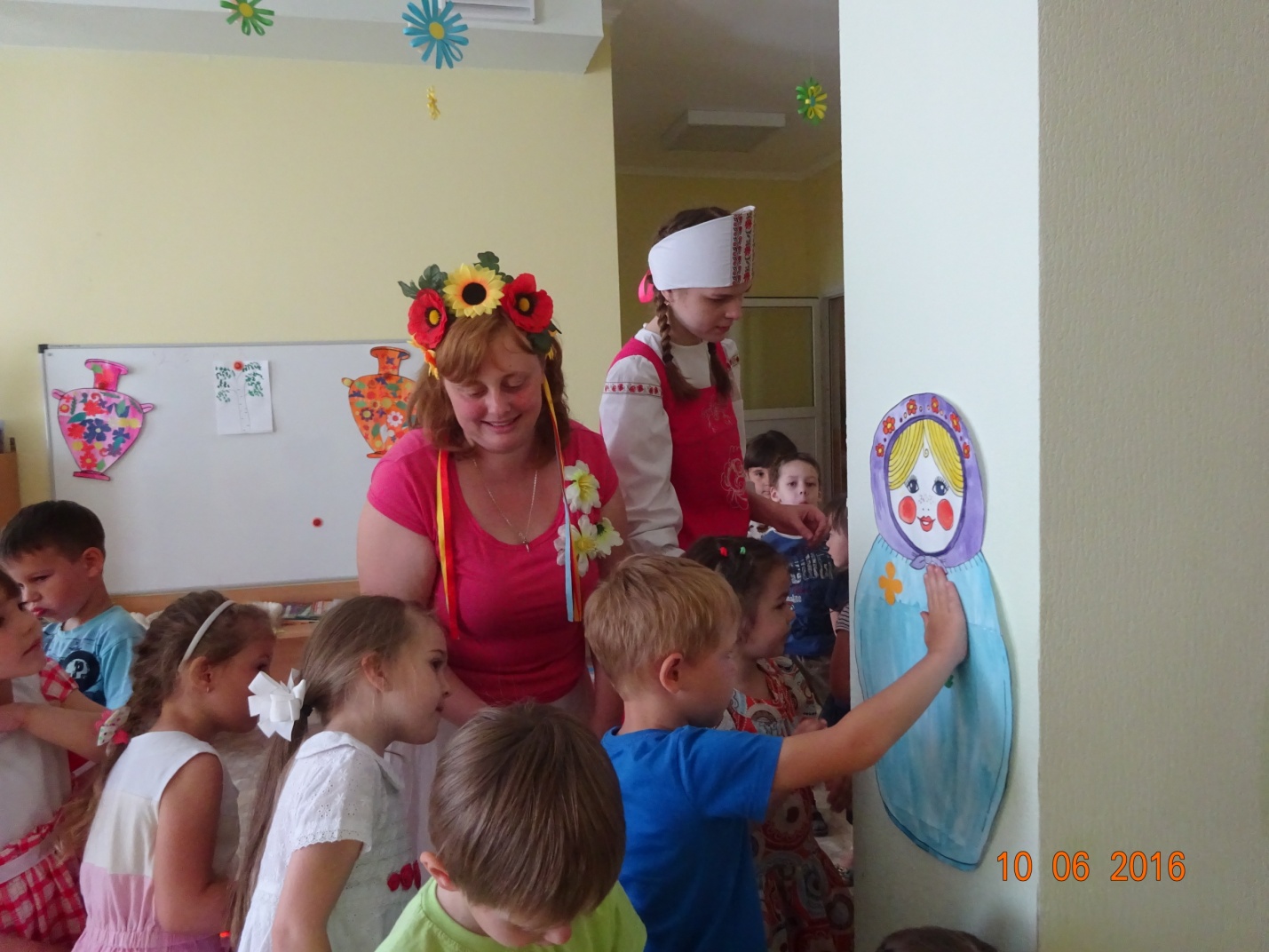 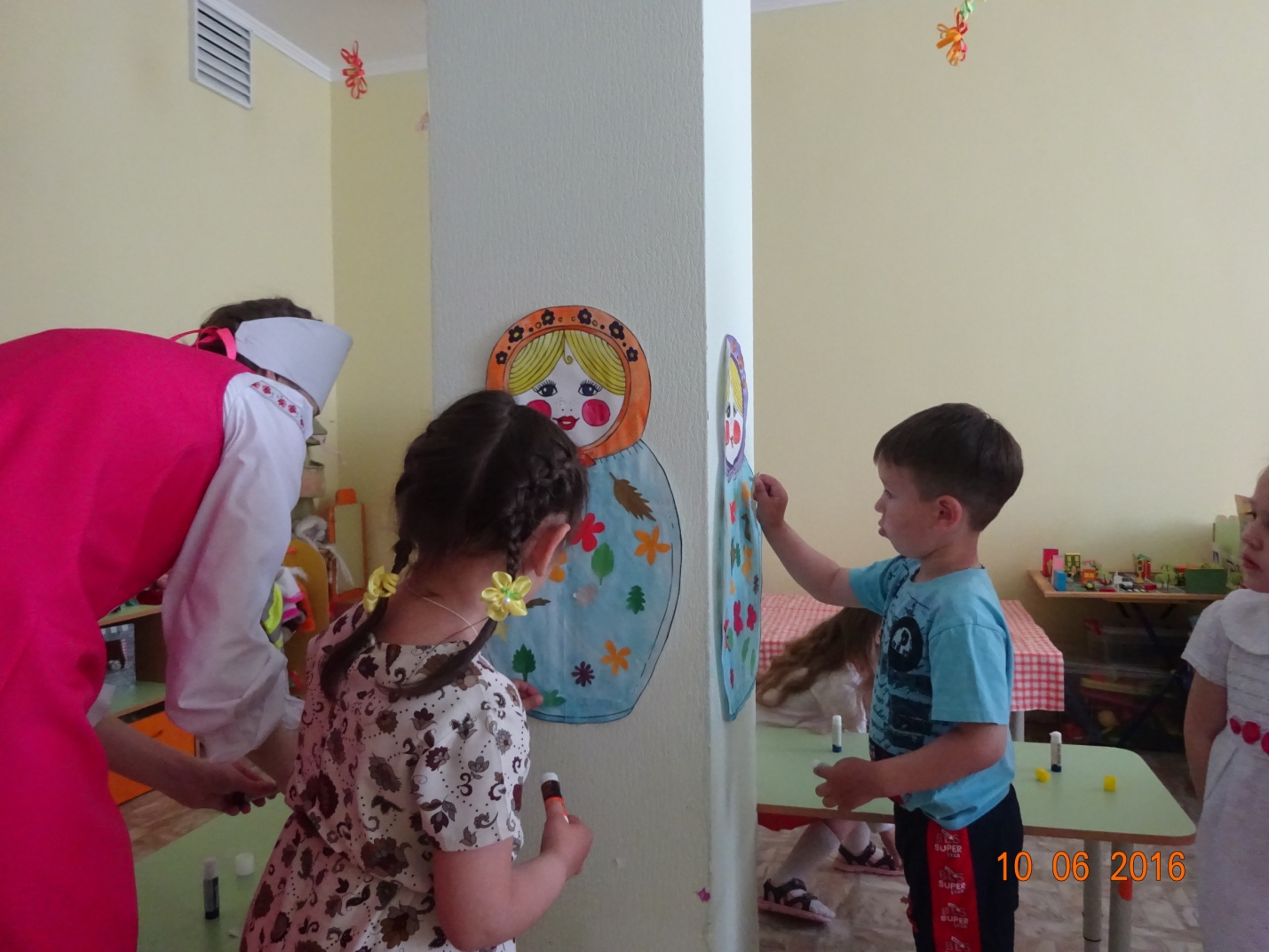 Звучит музыка входит Березка-Это я березка в белом сарафане!Хочется мне дети, веселиться с вами.Нравлюсь ли вам в платье белом, серебристом,С веточками кудрявыми- зелеными косичками.Вед: Береза любимое дерево многих русских людей Она является символом России. Стройную, кудрявую, белоствольную, ее всегда сравнивали на Руси с нежной и красивой девушкой.- Под русской березкой часто проводили хороводные игры и песни, давайте и мы поиграем в русскую народную игру «Ручеек»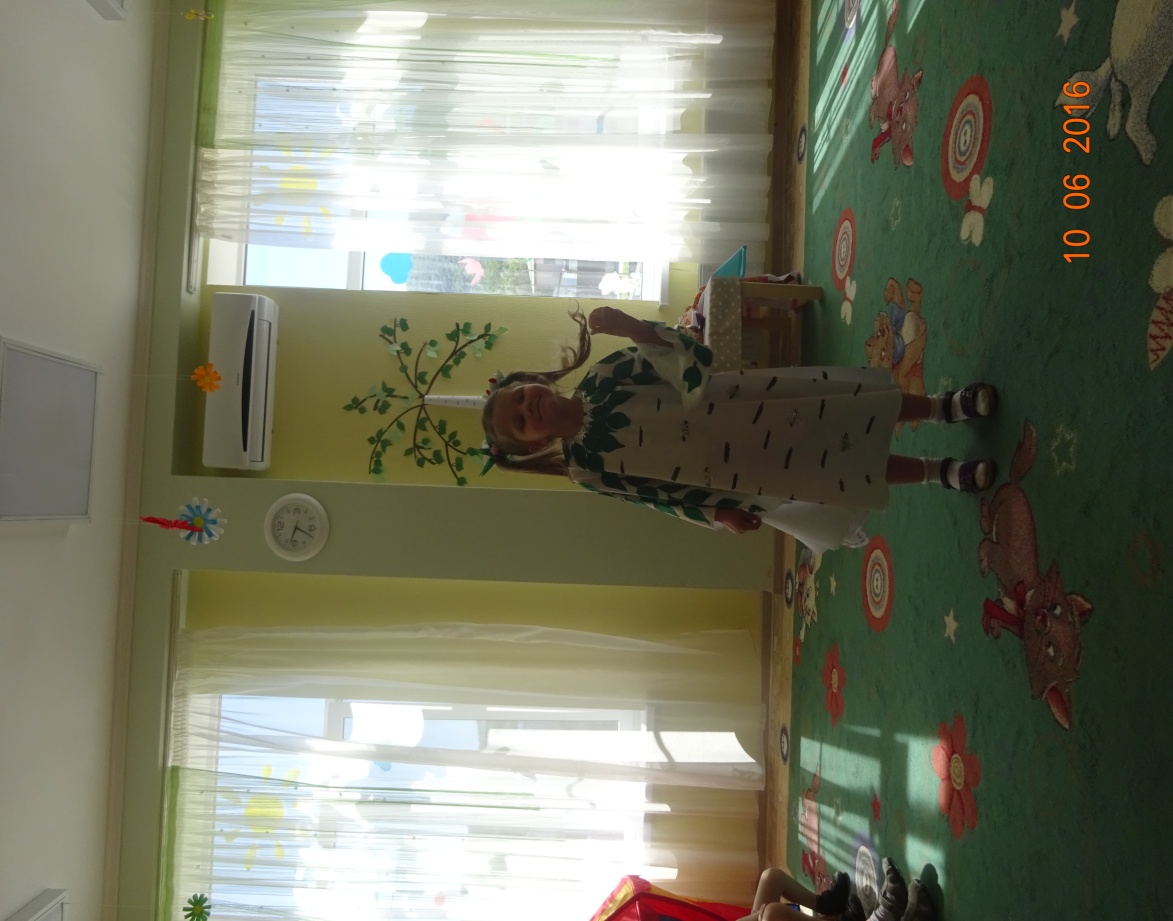 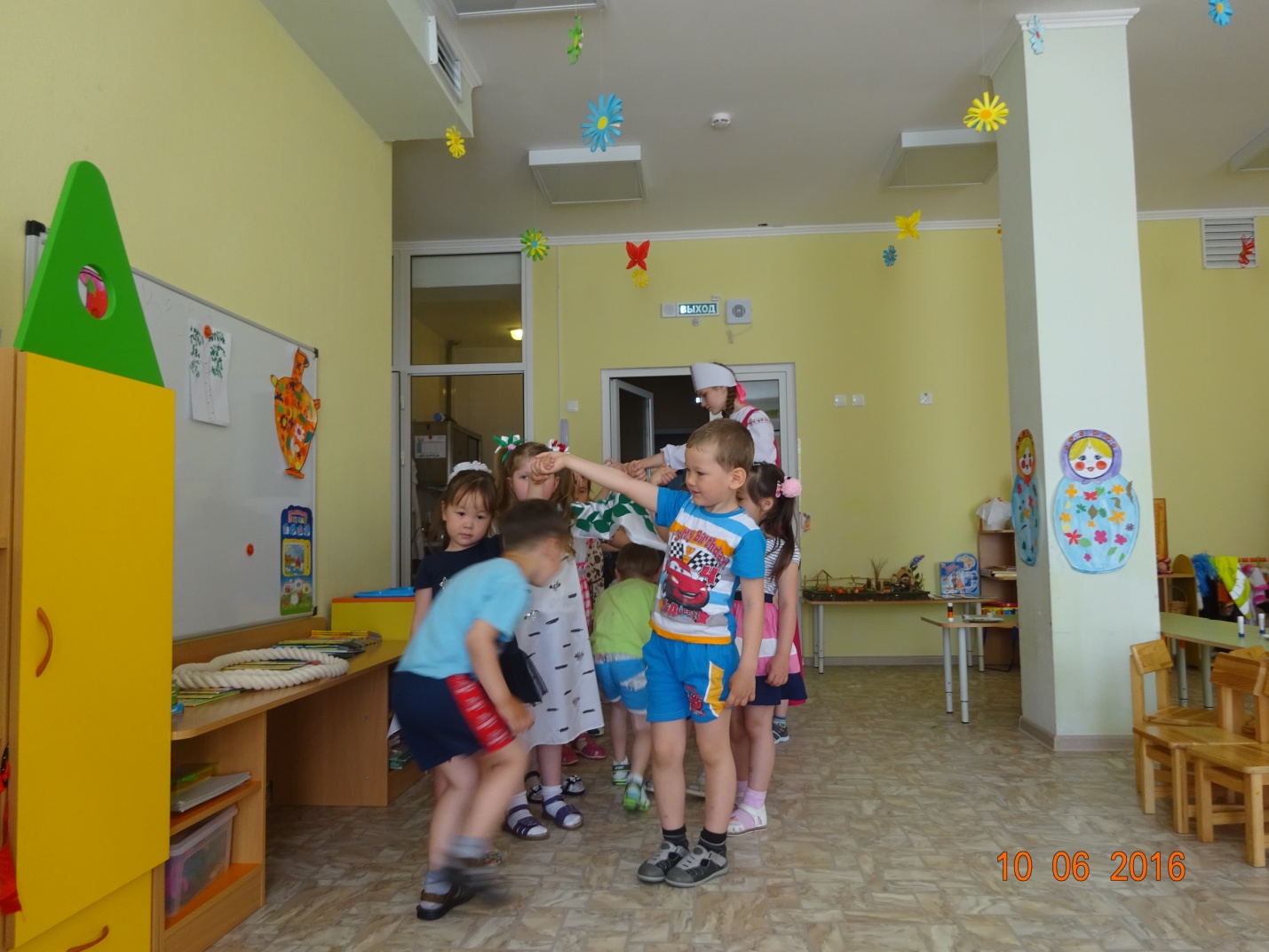 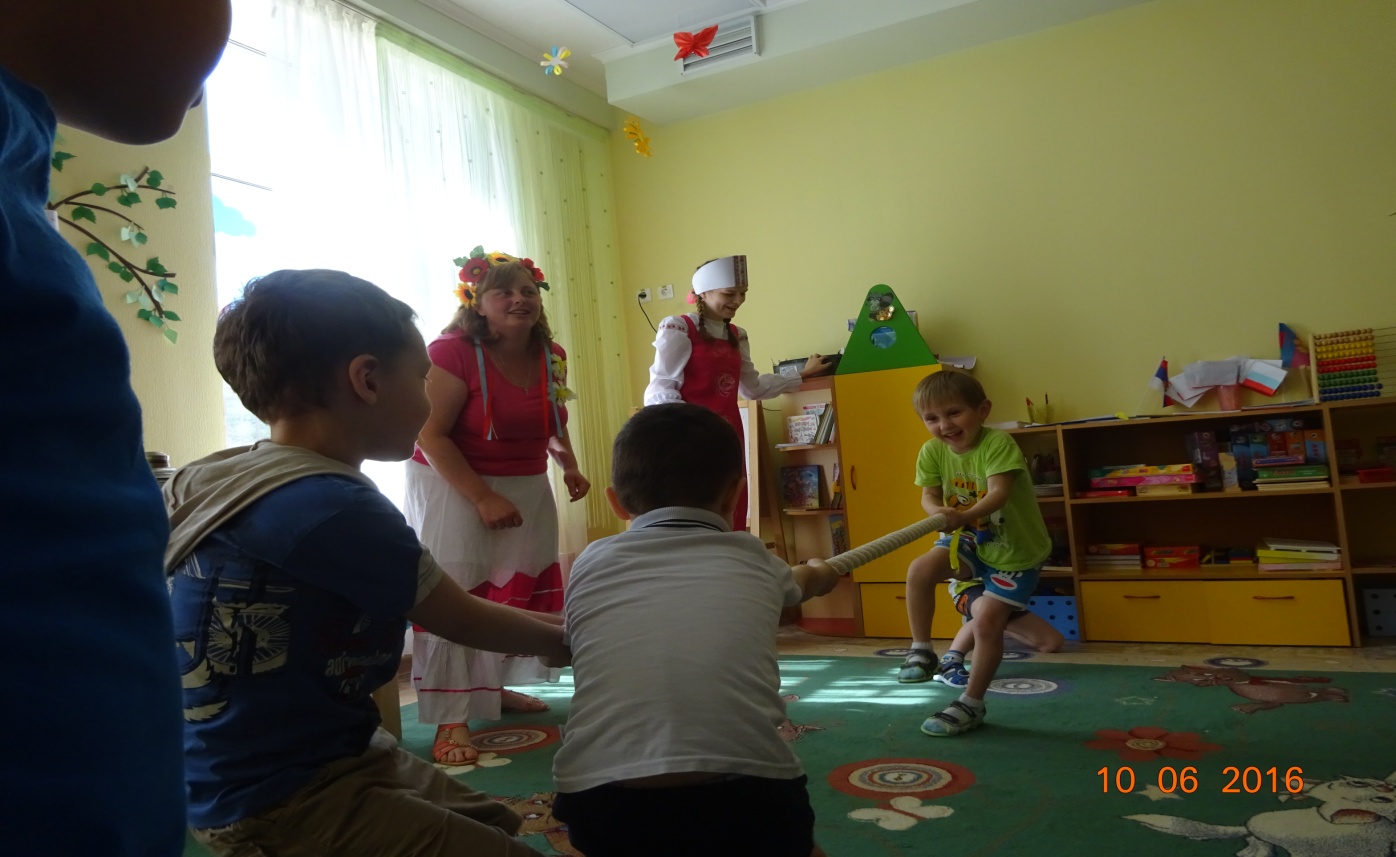 Перетягивание каната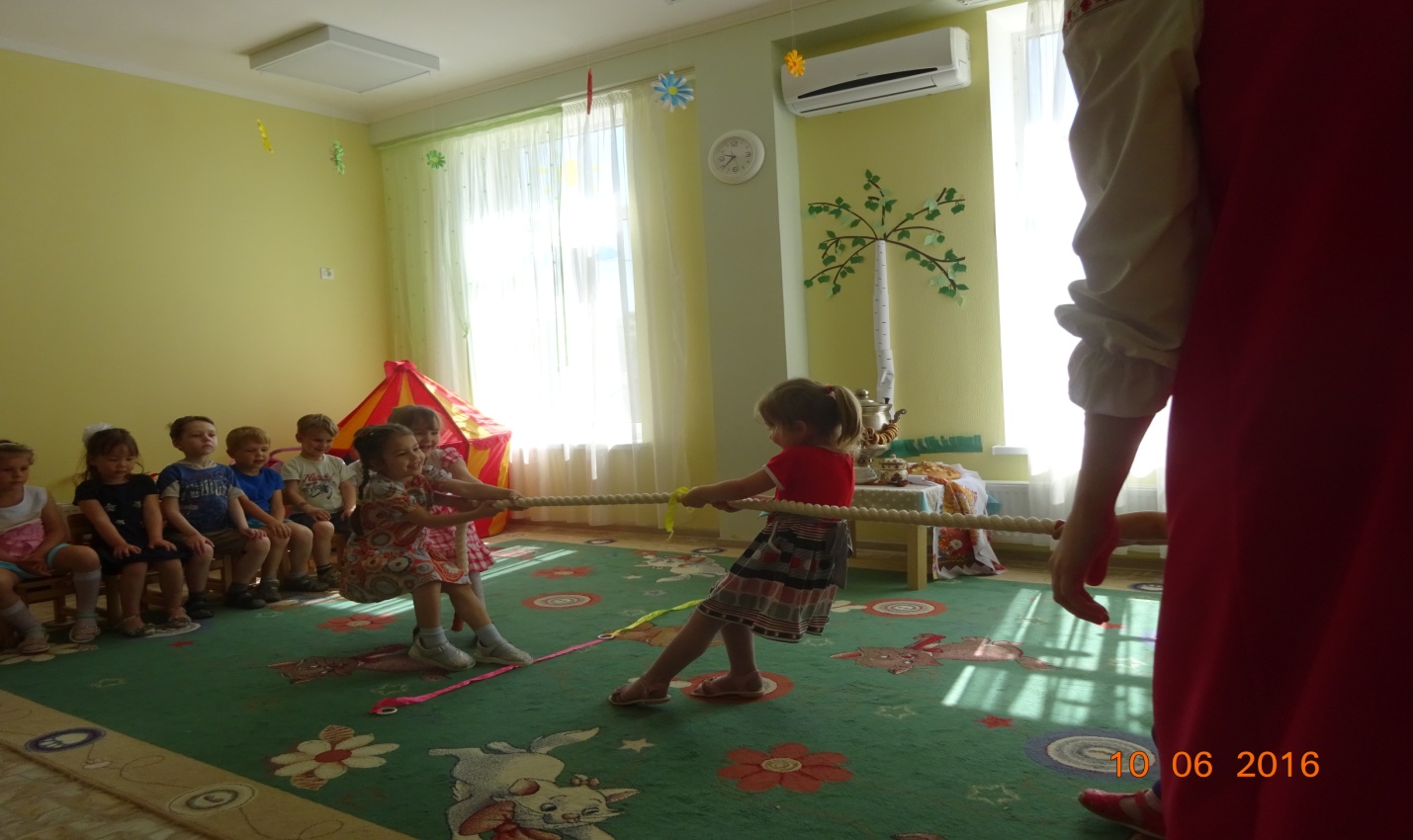 Дети рассказывают стихи о России и поют песню Моя Россия!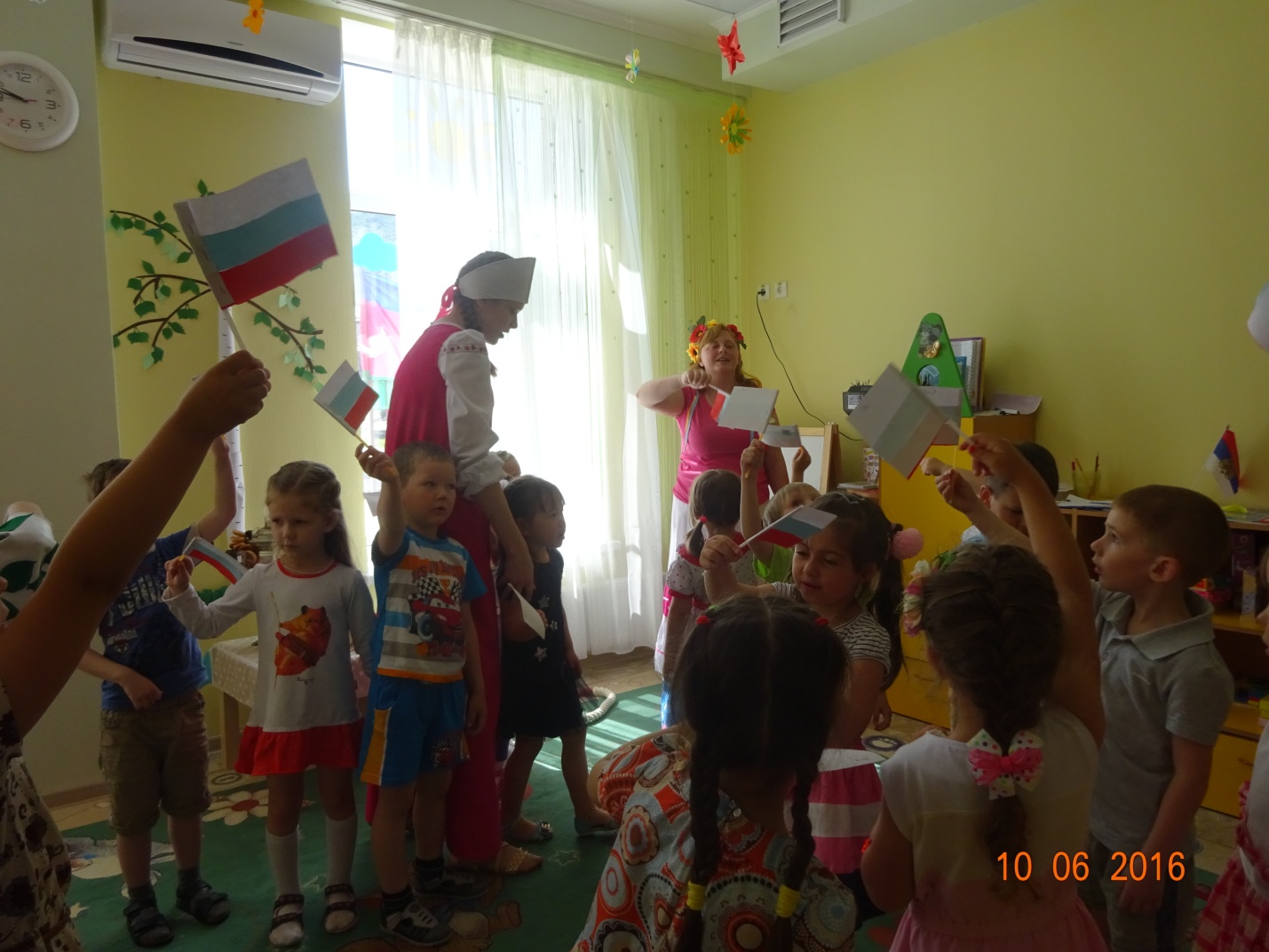 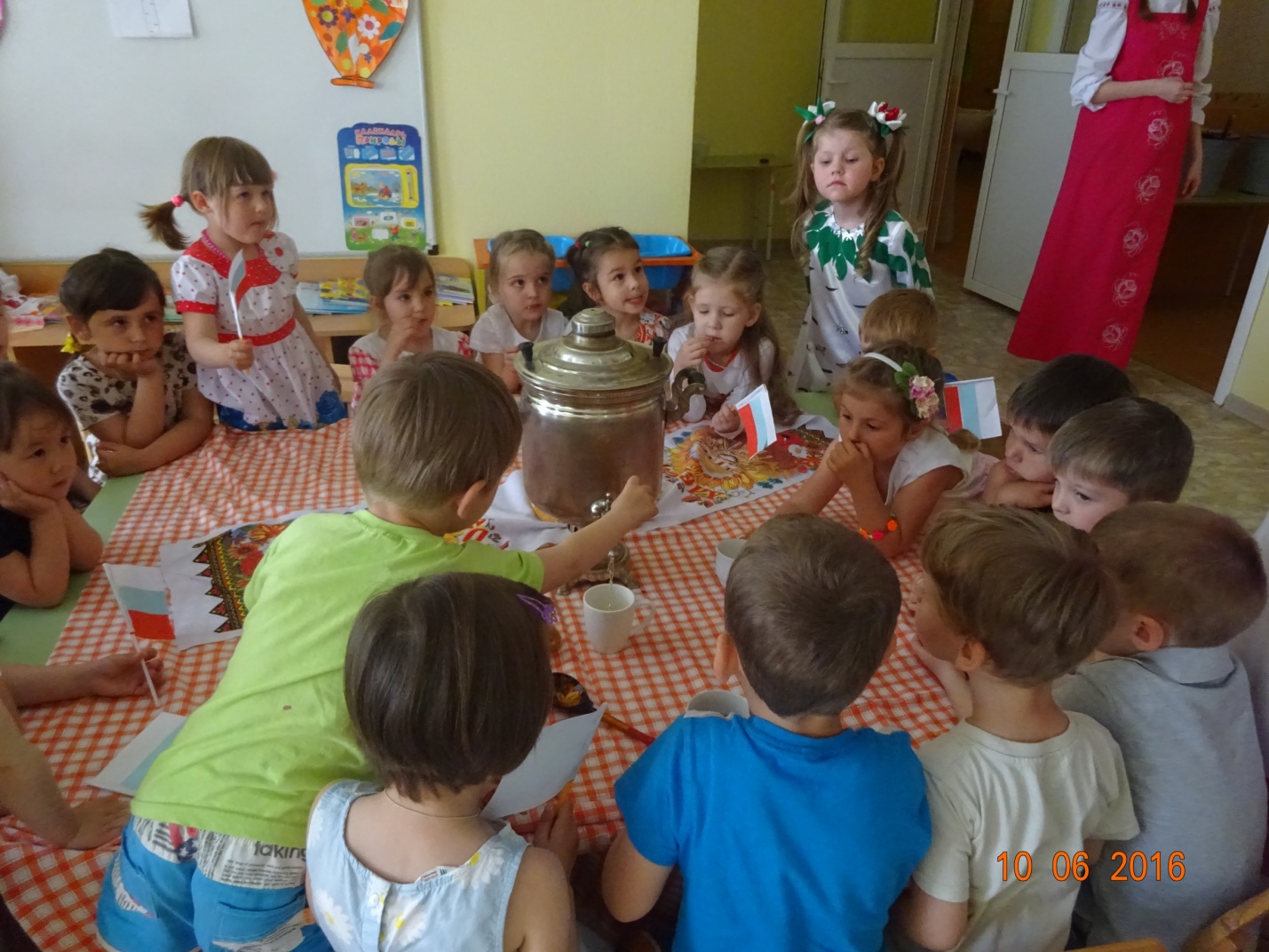 Чаепитие